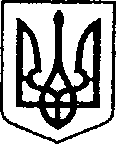 УКРАЇНАЧЕРНІГІВСЬКА ОБЛАСТЬН І Ж И Н С Ь К А    М І С Ь К А    Р А Д А_______ сесія VII скликанняР І Ш Е Н Н ЯВід                         2019 р.		м. Ніжин	                                №              /2019Про внесення змін до рішенняміської ради VII скликання  від27 лютого 2019 року №8-52/2019«Про визначення проектів-переможців громадського бюджету 2019 року та подальше їх фінансування»Відповідно до статей 26, 42, 59 Закону  України  «Про місцеве  самоврядування  в Україні», Регламенту Ніжинської міської ради Чернігівської області VII скликання, затвердженого рішенням Ніжинської міської ради Чернігівської області VII скликання від 24 листопада 2015 року №1-2/2015 (із змінами), рішення міської ради від 12 жовтня 2016 року № 1 – 17/2016 «Про внесення змін до Положення «Про громадський бюджет міста Ніжина Чернігівської області», міська  рада  вирішила:     1.Визначити переможцями громадського бюджету проекти:«Університет третього віку» на базі Територіального центру соціального обслуговування (облаштування та оснащення комфортного простору для слухачів)» (додається);  «Створення креатив – простору актової зали ЗОШ І-ІІ ст. №1» (додається);«Благоустрій переходу (сполучення) між основними будівлями лікувальних закладів м.Ніжина «Крок до майбутнього медичного містечка» (додається);«Бібліотека без обмежень» (додається); «Автобусні зупинки – це зручно, затишно, безпечно» (додається);«Сучасним дітям – сучасний спортивний майданчик» (додається);«Міський екологічний центр при краєзнавчому музеї імені Івана Спаського» (додається).     2.Головним розпорядником коштів визначити: 2.1.Проекту «Університет третього віку» на базі Територіального центру соціального обслуговування (облаштування та оснащення комфортного простору для слухачів), - управління праці та соціального захисту населення Ніжинської міської ради; 2.2.Проекту «Створення креатив – простору актової зали ЗОШ І-ІІ ст. №1», - управління освіти Ніжинської міської ради;2.3.Проекту «Благоустрій переходу (сполучення) між основними будівлями лікувальних закладів м.Ніжина «Крок до майбутнього медичного містечка»» - виконавчий комітет Ніжинської міської ради; 2.4.Проекту «Бібліотека без обмежень» - управління культури і туризму Ніжинської міської ради; 2.5.Проекту «Автобусні зупинки – це зручно, затишно, безпечно» - управління житлово-комунального господарства та будівництва Ніжинської міської ради; 2.6.Проекту «Сучасним дітям – сучасний спортивний майданчик» - управління освіти Ніжинської міської ради;2.7.Проекту «Міський екологічний центр при краєзнавчому музеї імені Івана Спаського» - управління культури і туризму Ніжинської міської ради.     3.Фінансовому управлінню Ніжинської міської ради (Писаренко Л.В.) перерахувати головним розпорядникам кошти на фінансування проектів за рахунок зменшення обсягу резервного фонду міського бюджету м.Ніжина на 2019 рік:3.1.Управлінню житлово-комунального господарства та будівництва Ніжинської міської ради на фінансування проекту «Автобусні зупинки – це зручно, затишно, безпечно» на суму 308 500 грн. (КПКВК 1216030, КЕКВ 2240 – 110 250 грн., КЕКВ 3110 – 198 250 грн.).Виконавчому комітету Ніжинської міської ради на фінансування проекту «Благоустрій переходу (сполучення) між основними будівлями лікувальних закладів м.Ніжина «Крок до майбутнього медичного містечка»» на суму 359 834,55 грн. (КПКВК 0212010,              КЕКВ 2610 – 359 834,55 грн.).Управлінню освіти Ніжинської міської ради на фінансування проекту «Сучасним дітям – сучасний спортивний майданчик» на суму    353 000 грн (КПКВК 0611020, КЕКВ 2210 – 14000 грн., КЕКВ 2240 – 69006 грн., КЕКВ 3110 – 269 994грн.); на фінансування проекту «Створення креатив – простору актової зали ЗОШ І-ІІ ст. №1» на суму 399 864 грн (КПКВК 0611020., КЕКВ 2210 – 116 651 грн., КЕКВ 3132 – 283 213 грн.). Управлінню культури і туризму Ніжинської міської ради на фінансування проекту «Бібліотека без обмежень» на суму 365 891 грн. (КПКВК 1014030, КЕКВ 2210 – 64 922 грн., КЕКВ 2240 – 49 995 грн., КЕКВ 3110 – 52 000 грн., КЕКВ 3142 – 198 974 грн.), на фінансування проекту «Міський екологічний центр при краєзнавчому музеї імені Івана Спаського» на суму 167 000 грн. (КПКВК 1014040, КЕКВ 2210 – 15 343 грн., КЕКВ 2240 – 58 000 грн., КЕКВ 3110 – 93 657 грн.).Управлінню праці та соціального захисту населення Ніжинської міської ради на фінансування проекту «Університет третього віку» на суму 99 900 грн. (КПКВК 0813104, КЕКВ 2210 – 54 900 грн., КЕКВ 3110 – 45 000грн.).     4.Управлінню житлово-комунального господарства та будівництва Ніжинської міської ради (Кушніренко А.М.), управлінню освіти Ніжинської міської ради (Крапив'янський С.М.), управлінню культури і туризму Ніжинської міської ради (Бассак Т.Ф.), виконавчому комітету Ніжинської міської ради (Лінник А.В.), управлінню праці та соціального захисту населення Ніжинської міської ради (Кулініч В.М.) забезпечити виконання проектів-переможців.     5.Начальнику відділу інформаційно-аналітичної роботи та комунікацій з громадськістю Шведун А.С. забезпечити оприлюднення цього рішення протягом п’яти календарних днів після його прийняття.     6.Організацію виконання рішення покласти на першого заступника міського голови з питань діяльності виконавчих органів ради Олійника Г.М., заступника міського голови з питань діяльності виконавчих органів ради Алєксєєнко І.В.     7.Контроль за виконанням рішення покласти на постійну комісію міської ради з питань соціально-економічного розвитку міста, дерегуляції, фінансів та бюджету ( голова комісії В.Х.Мамедов ).Міський голова                                                                                А.В.ЛінникВізують:Начальник відділу інформаційно-аналітичної роботи та комунікацій з громадськістю                                                                                         А.С.ШведунСекретар міської ради                                                                            В.В.СалогубНачальник фінансового управління				                    Л.В.Писаренко		Начальник  відділу юридично-кадрового забезпеченняапарату виконавчого комітету Ніжинської міської ради                              		                             В.О.ЛегаГолова постійної комісії міської ради з питань соціально-економічного розвитку міста, дерегуляції, фінансів та бюджету                                                                                              В.Х.МамедовГолова постійної комісії міської ради з питань регламенту, депутатської діяльності та етики, законності, правопорядку, антикорупційної політики, свободи слова та зв’язків з громадськістю                                                          О.В.ЩербакПОЯСНЮЮЧА ЗАПИСКАПроект рішення «Про внесення змін до підпункту 3.4 п.3 рішення Ніжинської міської ради від 27 лютого 2019 року №8-52/2019 «Про визначення проекту-переможців громадського бюджету 2019 року та подальше їх фінансування», підготовлений у відповідності до ст.ст.26, 42, 59 Закону України «Про місцеве самоврядування», рішення міської ради від 24 квітня 2019р. №7-54/2019 «Про затвердження Положення про громадський бюджет (бюджет участі) Ніжинської міської об’єднаної територіальної громади».Проект винесено на розгляд Ніжинської міської ради з метою приведення розподілу коштів за кодами економічної класифікації у відповідність до фактичних видатків.Начальник відділу інформаційно-аналітичної роботи та комунікацій з громадськістю                                                 А.С.Шведун